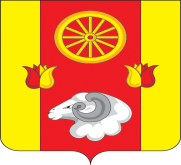 РОССИЙСКАЯ ФЕДЕРАЦИЯ              Администрация  Киевского сельского поселения                   Администрация Ремонтненского района       Ремонтненского района	          Ростовской области             346492, с. Киевка           ул. Ленинская №97               Тел. 33-1-66        № 93.24/572 от 31.08.2023 г.Отчет о проделанной работе Киевского сельского поселения по гармонизации межэтнических отношений за август 2023 года.1. Проведение заседаний консультативных советов и малых советов 2. Информация о ходе выполнения муниципальных программ борьбы с   экстремизмом и планов по гармонизации межэтнических отношений3. Проведённые сходы граждан4. В случаях возникновения конфликтных ситуаций: (обобщенная информация.)5. Информация о деятельности добровольных народных дружин6. Факты уничтожения посевов при несанкционированном выпасе скотаГлава Администрации  Киевского сельского поселения                                                      Г.Г. ГоловченкоКонсультативные советыДатаКоличество участниковПовестка дняПринятые решенияПринятые решения-Наименование мероприятияДата проведения№ пунктов программ (планов)Объём выполнения Мероприятия, посвящённые Дню государственного флага Российской Федерации:- Акция «Российская ленточка»- Акция «Окна России»- Акция «Флаг России»- Акция «Велопробег с флагами»- Акция «Интересные факты»- Флешмоб «Встанем»- Фотомарафон «Россия в трёх цветах»22.08 п.9 подпрограммы «Содействие развитию институтов и инициатив гражданского общества Киевского сельского поселения на 2014-2020 годы».https://vk.com/wall-196032319_1271  https://vk.com/wall-196032319_1261 https://vk.com/wall-196032319_1262 https://vk.com/wall-196032319_1263https://vk.com/wall-196032319_1264https://vk.com/wall-196032319_1265https://vk.com/wall-196032319_1268Дата и место проведенияКоличество участниковКто проводилПоднимаемые вопросыПринятые решенияДата и местоПричины конфликтаУстановочные данные участниковПринятые меры по локализации конфликтаПринятые процессуальные решенияНаименование мероприятияЧисленность дружинниковФИО руководителя дружиныЭтнический состав дружиныОхрана общественного порядка7 человекСавченко Александр ВикторовичРусские –5 , Даргинцы –1 ,Аварцы –1Дата и местоПричинитель вреда (ФИО, национальность)Пострадавший (ФИО, национальность)Меры, принятые органами власти